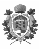 Comune di PesaroModello domandaBOLLO 16,00 EUROCOMUNE DI PESARO SERVIZIO ECONOMIA E SVILUPPO URBANOU.O. ATTIVITA’ ECONOMICHE E SUAPOGGETTO: DOMADA DI PARTECIPAZIONE ALL’AVVISO PUBBLICO: CONCESSIONE DI AREA SITA IN P. LE D’ANNUNZIO PER ATTIVITA’ COMMERCIALE DI VENDITA ALIMENTI E BEVANDE TRAMITE FOOD-TRUCK - MEZZO IDONEO MOBILE - E GESTIONE PICCOLA AREA DIVERTIMENTOIl/la sottoscritto/a _________________________________________________nato/a ____________________________________________________ il _______________________ residente a ____________________________ in via _____________________________ ____________________________________________________________ in qualità di legale rappresentante della____________________________________ con sede legale a ______________ in via______________ _____________________________________________ codice fiscale/partita iva ____________________________________________________ telefono______________________________________________________________indirizzo e-mail ___________________________________________(obbligatorio per convocazione in seduta pubblica tramite collegamento telematico alla piattaforma Microsoft Teams)PEC _______________________________________________________________ __________________________________________________________DICHIARA Di essere iscritta/o al Registro Imprese della CC.I.AA. di _____________al n.______________Di essere in possesso di autorizzazione/SCIA per il commercio su area pubblica per il settore alimentare-tipologia itinerante - (ai sensi della L.R. 27/2009 – Testo Unico in materia di commercio – L.R.n.22 del 03/08/2021) autorizzato alla somministrazione di alimenti e bevande e munito di mezzo idoneo all’attività di Street food, rilasciata dal Comune di__________autorizzazione n.______________(copia allegata)CHIEDE di partecipare alla procedura di selezione per l'assegnazione in concessione di un’area pubblica comunale, sita in P.le D’Annunzio PER lo svolgimento di una attività commerciale di vendita di alimenti e bevande  tramite food-truck o altro mezzo/attrezzatura mobile idonea alla vendita di alimenti e bevande e gestione piccola area divertimento nei termini previsti dal relativo Avviso pubblicoDICHIARA INOLTREsecondo le modalità di cui agli articoli 46 e 47 del D.P.R. n. 445/2000 e s.m., consapevole delle responsabilità penali in cui incorre in caso di falsità in atti e di dichiarazioni mendaci e delle relative sanzioni penali previste dall’art. 76 del medesimo D.P.R. n. 445/2000 e s.m. di non ricorrere in alcuna causa ostativa a trattare con le Pubbliche Amministrazioni; di essere in possesso dei seguenti requisiti morali: requisiti di onorabilità previsti dall’art. 71 del D.Lgs. 26/03/2010, n. 59 s.m.i. che non sussistono nei propri confronti le cause di divieto, di decadenza o di sospensione previste dalla legge (art. 67 del D.Lgs. 06/09/2011, n. 159, “Effetti delle misure di prevenzione previste dal Codice delle leggi antimafia e delle misure di prevenzione, nonché nuove disposizioni in materia di documentazione antimafia”). che l’impresa non è sottoposta a procedure di liquidazione (compresa liquidazione volontaria), fallimento, concordato preventivo, amministrazione controllata o altre procedure concorsuali in corso e non ha in corso un procedimento per la dichiarazione di una di tali situazioni; che nei confronti dell’impresa non è stata pronunciata alcuna condanna, con sentenza passata in giudicato, per qualsiasi reato che incida sulla loro moralità professionale o per delitti finanziari; che l’impresa è in regola con gli obblighi relativi al pagamento delle imposte e delle tasse, secondo la legislazione vigente;di non essere debitore moroso nei confronti dell’Amministrazione Comunale alla data di sottoscrizione della dichiarazione sostitutiva; di essere in regola nei termini della regolarità contributiva (DURC) per l’esercizio dell’attività di commercio al dettaglio su aree pubbliche; che non sussistono le condizioni di cui all’art. 53, comma 16-ter, del D. Lgs. n. 165/2001 (ovvero di non aver concluso contratti di lavoro subordinato o autonomo e, comunque, di non aver attribuito incarichi ad ex dipendenti che hanno esercitato poteri autoritativi o negoziali, per conto delle pubbliche amministrazioni, nei loro confronti, per il triennio successivo alla cessazione del rapporto); che le strutture, gli impianti e le attrezzature utilizzate per lo svolgimento dell’attività sono rispondenti alle norme di buona tecnica, alle leggi vigenti in materia di sicurezza ed igiene nonché idonee all’esercizio dell’attività; che il mezzo utilizzato è provvisto di NIA sanitaria;di essere in possesso dei requisiti di cui al D.Lgs. nr. 114/1998, per l’esercizio del commercio su aree pubbliche.di rispettare: in caso di assegnazione dell’area, quanto disposto dal relativo Avviso Pubblico; quanto verrà determinato dalla Commissione di Valutazione del progetto di gestione; quanto verrà determinato dagli organi competenti in materia di pubblica sicurezza ed igiene e sanità pubblica. di aver preso visione dell’Avviso- per l’assegnazione in via temporanea e stagionale dell’area comunale, in oggetto per l’esercizio del commercio su area pubblica di prodotti alimentari, mediante “food truck”- o altro mezzo mobile idoneo, approvato con determina n.1271 del 07.06.2022 e di accettarne i contenuti ed osservarne le disposizioni nell'ambito delle misure di intervento ivi previste; di essere a conoscenza del fatto che la presente partecipazione alla procedura in oggetto non costituisce proposta contrattuale e non vincola in alcun modo il Comune di Pesaro che sarà libero di seguire altre procedure per l'affidamento in questione senza che i soggetti richiedenti possano vantare alcuna pretesa; AUTORIZZAl’invio delle comunicazioni inerenti al procedimento al seguente indirizzo PEC__________________________________________________________ SI IMPEGNAa consentire al Comune di Pesaro il trattamento, anche automatizzato, dei dati forniti per le finalità strettamente connesse e funzionali alla procedura di esame e di istruttoria della domanda; a consentire lo svolgimento di controlli da parte del Comune di Pesaro e propri dipendenti assegnati al servizio Economia e Sviluppo Urbano e per competenza alla presente procedura amministrativa  per la verifica delle dichiarazioni rese e dei documenti prodotti, secondo quanto previsto dagli artt. 71 e 75 del DPR 445/2000  e dichiara di essere consapevole che l'accertamento della non veridicità del contenuto delle dichiarazioni rese, fatte salve le sanzioni previste dalla normativa vigente in materia di false dichiarazioni, comporta l'immediata revoca della concessione amministrativa e collegato contratto prestazionale; a comunicare tempestivamente al Comune di Pesaro eventuali modifiche societarie o variazioni intervenute successivamente alla data di inoltro della domanda. ALLEGAcopia fotostatica di un documento d’identità in corso di validità temporale di tutti gli aventi rappresentanza legale;progetto di gestione firmato digitalmente dal legale rappresentante dell’impresa;foto del mezzo e delle attrezzature da utilizzare.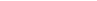 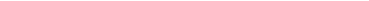 Luogo e data ______________________________Il legale rappresentante Documento firmato digitalmenteReferente per l’impresa: Sig.Indirizzo e-mail telefono cellulare Il presente documento dovrà essere redatto in formato pdf, firmato digitalmente e inviato a mezzo di posta elettronica certificata all'indirizzo PEC al Comune di Pesaro – indirizzo PEC: comune.pesaro@emarche.itTrattamento dei dati personali Dichiara di essere informato che, ai sensi e per gli effetti del D. Lgs 30 giugno 2003 n. 196 e compatibilmente con quanto previsto dal Regolamento Europeo sulla Privacy 2016/679- GDPR (General Data Protection Regulation) entrato in vigore il 25 maggio 2018, i dati personali raccolti saranno trattati, anche con strumenti informatici, esclusivamente nell’ambito del presente procedimento. Data______________________                                                                         FIRMA_________________________